№ п/пНаименование товараНаименование показателя, технического, функционального параметра, ед. изм. ПоказателяНаименование показателя, технического, функционального параметра, ед. изм. Показателя1ВоротаПримерный эскиз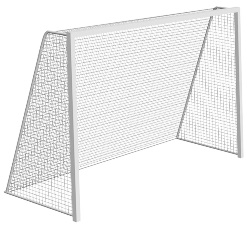 Ворота для мини-футбола предназначены для установки на территориях спортивных и игровых зон, зон отдыха для активных игр и физических тренировок. Могут эксплуатироваться круглогодично.Ворота для мини-футбола соответствует требованиям современного дизайна, отвечает требованиям безопасности пользователя, заложенным в Европейских нормах и ГОСТах РФ. Производятся в соответствии со стандартом ISO 9001-2015.  Все применяемые материалы имеют гигиенические сертификаты и разрешены к применению при изготовлении продукции для детей.Изделие должно сопровождаться паспортом, включающим информацию о предназначении, комплектации, указания по сборке, монтажные схемы, правила безопасной эксплуатации, рекомендации по обслуживанию.Металлические детали окрашены полимерной порошковой эмалью методом запекания в заводских условиях.  Порошковая эмаль имеет высокую стойкость к климатическим условиям и эстетичный внешний вид.Выступающие крепежные элементы закрыты антивандальными декоративными заглушками из полиэтилена. Торцы труб закрыты пластиковыми заглушками.Все крепежные элементы должны быть оцинкованы.Монтаж ворот для мини-футбола производится путем бетонирования стоек в грунт на глубину не менее 650 мм.Ворота для мини-футбола предназначены для установки на территориях спортивных и игровых зон, зон отдыха для активных игр и физических тренировок. Могут эксплуатироваться круглогодично.Ворота для мини-футбола соответствует требованиям современного дизайна, отвечает требованиям безопасности пользователя, заложенным в Европейских нормах и ГОСТах РФ. Производятся в соответствии со стандартом ISO 9001-2015.  Все применяемые материалы имеют гигиенические сертификаты и разрешены к применению при изготовлении продукции для детей.Изделие должно сопровождаться паспортом, включающим информацию о предназначении, комплектации, указания по сборке, монтажные схемы, правила безопасной эксплуатации, рекомендации по обслуживанию.Металлические детали окрашены полимерной порошковой эмалью методом запекания в заводских условиях.  Порошковая эмаль имеет высокую стойкость к климатическим условиям и эстетичный внешний вид.Выступающие крепежные элементы закрыты антивандальными декоративными заглушками из полиэтилена. Торцы труб закрыты пластиковыми заглушками.Все крепежные элементы должны быть оцинкованы.Монтаж ворот для мини-футбола производится путем бетонирования стоек в грунт на глубину не менее 650 мм.1ВоротаПримерный эскизВнешние размерыВнешние размеры1ВоротаПримерный эскизВысота (надземная) (мм) ±50 мм20801ВоротаПримерный эскизДлина (мм) ±50 мм31001ВоротаПримерный эскизШирина (мм) ±50 мм12001ВоротаПримерный эскизКомплектацияКомплектация1ВоротаПримерный эскизПерекладина, шт.11ВоротаПримерный эскизСтойка боковая, шт.21ВоротаПримерный эскизСтяжка, шт.11ВоротаПримерный эскизСвязь, шт.2Дуга, шт.2Сетка, шт.1Стойка Стойка Стойки левая и правая должны быть изготовлены в зеркальном отражении и должны состоять каждая из основной стойки, укосины и основания.  Основная стойка длиной не менее 2536 мм должна быть изготовлена из металлической трубы размерами не менее 80*80 толщиной стенки 2 мм. К верхнему торцу основной стойки должен быть приварен по всему периметру прилегания пластина 78х78 мм толщиной 4 мм с отверстием и гайкой внутри. Снизу к стойке должна быть приварена пластина 110х110 мм толщиной 2 мм, которая будет являться грунтозацепом. Снизу к стойке на расстоянии 540 мм приварены две проушины, толщиной 4 мм, габаритами 90х40 мм и с отверстием овальным 24х9 мм. Проушены расположены плоской частью друг к другу и приварены на расстоянии 25 мм друг от друга. На расстоянии 45 мм от верхнего торца к трубе приварен прихватками пруток длиной 1890 мм диаметром 6,5 мм. Шаг сварки 150…200 мм.Стойки левая и правая должны быть изготовлены в зеркальном отражении и должны состоять каждая из основной стойки, укосины и основания.  Основная стойка длиной не менее 2536 мм должна быть изготовлена из металлической трубы размерами не менее 80*80 толщиной стенки 2 мм. К верхнему торцу основной стойки должен быть приварен по всему периметру прилегания пластина 78х78 мм толщиной 4 мм с отверстием и гайкой внутри. Снизу к стойке должна быть приварена пластина 110х110 мм толщиной 2 мм, которая будет являться грунтозацепом. Снизу к стойке на расстоянии 540 мм приварены две проушины, толщиной 4 мм, габаритами 90х40 мм и с отверстием овальным 24х9 мм. Проушены расположены плоской частью друг к другу и приварены на расстоянии 25 мм друг от друга. На расстоянии 45 мм от верхнего торца к трубе приварен прихватками пруток длиной 1890 мм диаметром 6,5 мм. Шаг сварки 150…200 мм.ПерекладинаПерекладинаПерекладина должна состоять из трубы и двух втулок, которые должны быть приварены к перекладине перпендикулярно ей по всему периметру прилегания. Втулки длиной не менее 146 мм, изготовленные из металлической трубы размером не менее 33,5*2,8 мм. Трубы обжаты с одной стороны на длину 70 мм до диаметра 25,5 мм и имеют отверстия для соединения с дугами. Перекладина должна быть изготовлена из металлической трубы профильной 80х80 мм с толщиной стенки 3 мм длиной не менее 3160 мм. К торцам перекладины должны быть приварены пластины с отверстием для соединения со стойками (пластина должна быть изготовлена из стального листа размером не менее 78*140*4 мм) с помощью резьбовых соединений. К перекладине на расстоянии 100 мм от края приваривается пруток длиной 2960 мм диаметром 6,5 мм. Шаг сварки 150…200 мм для последующего крепления сетки. Пруток приварен с той же стороны, что и втулки.Перекладина должна состоять из трубы и двух втулок, которые должны быть приварены к перекладине перпендикулярно ей по всему периметру прилегания. Втулки длиной не менее 146 мм, изготовленные из металлической трубы размером не менее 33,5*2,8 мм. Трубы обжаты с одной стороны на длину 70 мм до диаметра 25,5 мм и имеют отверстия для соединения с дугами. Перекладина должна быть изготовлена из металлической трубы профильной 80х80 мм с толщиной стенки 3 мм длиной не менее 3160 мм. К торцам перекладины должны быть приварены пластины с отверстием для соединения со стойками (пластина должна быть изготовлена из стального листа размером не менее 78*140*4 мм) с помощью резьбовых соединений. К перекладине на расстоянии 100 мм от края приваривается пруток длиной 2960 мм диаметром 6,5 мм. Шаг сварки 150…200 мм для последующего крепления сетки. Пруток приварен с той же стороны, что и втулки.СтяжкаСтяжкаСтяжка должна соединять две стойки. Стяжка длиной не менее 3038 мм, должна быть изготовлена из профильной металлической трубы размером не менее 25*40*2 мм. К стяжке на расстоянии 39 мм от края приваривается пруток длиной 2960 мм диаметром 6,5 мм. Шаг сварки 150…200 мм для последующего крепления сетки. С обоих концов стяжки должны быть приварены пластины габаритами 125х40 мм из листа толщиной 4 мм, с двумя отверстиями.Стяжка должна соединять две стойки. Стяжка длиной не менее 3038 мм, должна быть изготовлена из профильной металлической трубы размером не менее 25*40*2 мм. К стяжке на расстоянии 39 мм от края приваривается пруток длиной 2960 мм диаметром 6,5 мм. Шаг сварки 150…200 мм для последующего крепления сетки. С обоих концов стяжки должны быть приварены пластины габаритами 125х40 мм из листа толщиной 4 мм, с двумя отверстиями.СвязьСвязьСвязь длиной не менее 1067 мм, должна быть изготовлена из профильной металлической трубы размером не менее 25*40*2 мм. К стяжке на расстоянии 125 мм от края приваривается пруток длиной 900 мм диаметром 6,5 мм. Шаг сварки 150…200 мм для последующего крепления сетки.Связь длиной не менее 1067 мм, должна быть изготовлена из профильной металлической трубы размером не менее 25*40*2 мм. К стяжке на расстоянии 125 мм от края приваривается пруток длиной 900 мм диаметром 6,5 мм. Шаг сварки 150…200 мм для последующего крепления сетки.ДугаДугаДуга длиной в развернутом состоянии не менее 2995 мм, изготовленная из металлической трубы размером не менее 33,5*2,8 мм.Дуга имеет два гиба радиусом 100 мм, в согнутом состоянии имеет габариты 2360х1044 мм. Снизу к длинной части дуги приварена проушина на расстоянии 304 мм. Проушина из листа 4 мм, габаритами 90х40 ммДуга длиной в развернутом состоянии не менее 2995 мм, изготовленная из металлической трубы размером не менее 33,5*2,8 мм.Дуга имеет два гиба радиусом 100 мм, в согнутом состоянии имеет габариты 2360х1044 мм. Снизу к длинной части дуги приварена проушина на расстоянии 304 мм. Проушина из листа 4 мм, габаритами 90х40 ммСеткаСеткаСетка капроновая на ширину ворот 3,16 (высоту 2,08 м).  м. Диаметр шнура сетки – 2,2 мм.Сетка капроновая на ширину ворот 3,16 (высоту 2,08 м).  м. Диаметр шнура сетки – 2,2 мм.